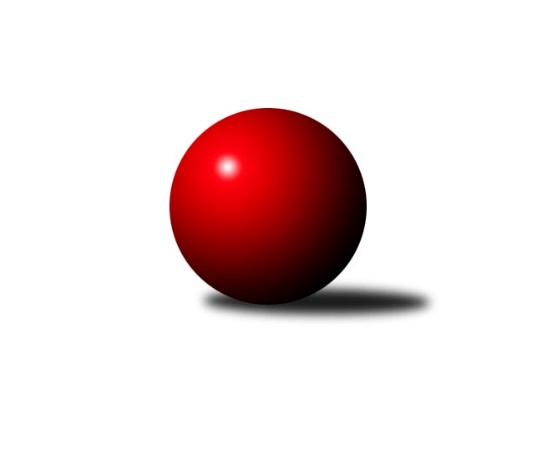 Č.20Ročník 2021/2022	14.5.2024 Jihomoravský KP1 jih 2021/2022Statistika 20. kolaTabulka družstev:		družstvo	záp	výh	rem	proh	skore	sety	průměr	body	plné	dorážka	chyby	1.	TJ Sokol Šanov B	18	15	0	3	97.5 : 46.5 	(127.5 : 88.5)	2599	30	1774	826	38	2.	SK Podlužan Prušánky B	17	11	2	4	88.0 : 48.0 	(126.5 : 77.5)	2640	24	1803	837	29.4	3.	TJ Sokol Vážany	18	11	0	7	82.0 : 62.0 	(123.5 : 92.5)	2585	22	1792	793	40.4	4.	TJ Jiskra Kyjov	18	10	1	7	76.5 : 67.5 	(110.0 : 106.0)	2509	21	1738	771	44.3	5.	KK Sokol Litenčice	17	10	0	7	74.0 : 62.0 	(101.5 : 102.5)	2527	20	1763	764	43.2	6.	TJ Lokomotiva Valtice B	18	7	2	9	69.5 : 74.5 	(103.5 : 112.5)	2500	16	1757	743	54.3	7.	KK Vyškov D	18	7	1	10	63.5 : 80.5 	(97.0 : 119.0)	2497	15	1758	740	45.9	8.	TJ Sokol Vracov B	18	7	0	11	66.0 : 78.0 	(95.0 : 121.0)	2507	14	1753	754	46.1	9.	TJ Sokol Mistřín C	19	6	2	11	66.0 : 86.0 	(110.5 : 117.5)	2517	14	1764	753	47.4	10.	KK Jiskra Čejkovice B	19	5	2	12	56.0 : 96.0 	(98.5 : 129.5)	2473	12	1752	721	61.9	11.	SK Baník Ratíškovice C	18	5	0	13	53.0 : 91.0 	(94.5 : 121.5)	2500	10	1742	758	49.8Tabulka doma:		družstvo	záp	výh	rem	proh	skore	sety	průměr	body	maximum	minimum	1.	TJ Jiskra Kyjov	9	9	0	0	56.0 : 16.0 	(69.5 : 38.5)	2533	18	2589	2428	2.	TJ Sokol Šanov B	9	8	0	1	48.5 : 23.5 	(67.0 : 41.0)	2648	16	2709	2558	3.	KK Sokol Litenčice	8	7	0	1	39.0 : 25.0 	(53.0 : 43.0)	2519	14	2600	2383	4.	SK Podlužan Prušánky B	9	6	2	1	50.0 : 22.0 	(72.5 : 35.5)	2820	14	2910	2695	5.	TJ Sokol Vážany	9	7	0	2	47.0 : 25.0 	(66.0 : 42.0)	2582	14	2637	2499	6.	TJ Lokomotiva Valtice B	9	5	1	3	38.5 : 33.5 	(55.5 : 52.5)	2467	11	2588	2351	7.	TJ Sokol Vracov B	9	5	0	4	41.0 : 31.0 	(50.5 : 57.5)	2587	10	2668	2525	8.	TJ Sokol Mistřín C	9	4	1	4	37.0 : 35.0 	(61.0 : 47.0)	2648	9	2768	2521	9.	KK Vyškov D	9	3	0	6	32.0 : 40.0 	(54.5 : 53.5)	2482	6	2575	2366	10.	SK Baník Ratíškovice C	9	3	0	6	29.0 : 43.0 	(48.5 : 59.5)	2447	6	2508	2400	11.	KK Jiskra Čejkovice B	10	2	1	7	24.0 : 56.0 	(48.0 : 72.0)	2429	5	2537	2321Tabulka venku:		družstvo	záp	výh	rem	proh	skore	sety	průměr	body	maximum	minimum	1.	TJ Sokol Šanov B	9	7	0	2	49.0 : 23.0 	(60.5 : 47.5)	2593	14	2795	2472	2.	SK Podlužan Prušánky B	8	5	0	3	38.0 : 26.0 	(54.0 : 42.0)	2614	10	2742	2514	3.	KK Vyškov D	9	4	1	4	31.5 : 40.5 	(42.5 : 65.5)	2500	9	2561	2471	4.	TJ Sokol Vážany	9	4	0	5	35.0 : 37.0 	(57.5 : 50.5)	2584	8	2849	2433	5.	KK Jiskra Čejkovice B	9	3	1	5	32.0 : 40.0 	(50.5 : 57.5)	2477	7	2679	2393	6.	KK Sokol Litenčice	9	3	0	6	35.0 : 37.0 	(48.5 : 59.5)	2528	6	2714	2254	7.	TJ Lokomotiva Valtice B	9	2	1	6	31.0 : 41.0 	(48.0 : 60.0)	2504	5	2654	2380	8.	TJ Sokol Mistřín C	10	2	1	7	29.0 : 51.0 	(49.5 : 70.5)	2503	5	2769	2350	9.	TJ Sokol Vracov B	9	2	0	7	25.0 : 47.0 	(44.5 : 63.5)	2497	4	2813	2389	10.	SK Baník Ratíškovice C	9	2	0	7	24.0 : 48.0 	(46.0 : 62.0)	2507	4	2704	2365	11.	TJ Jiskra Kyjov	9	1	1	7	20.5 : 51.5 	(40.5 : 67.5)	2506	3	2686	2345Tabulka podzimní části:		družstvo	záp	výh	rem	proh	skore	sety	průměr	body	doma	venku	1.	TJ Sokol Šanov B	10	7	0	3	51.5 : 28.5 	(63.5 : 56.5)	2575	14 	3 	0 	1 	4 	0 	2	2.	TJ Sokol Vážany	10	7	0	3	49.0 : 31.0 	(69.0 : 51.0)	2607	14 	4 	0 	1 	3 	0 	2	3.	SK Podlužan Prušánky B	10	6	1	3	50.5 : 29.5 	(73.5 : 46.5)	2644	13 	4 	1 	1 	2 	0 	2	4.	KK Sokol Litenčice	10	6	0	4	42.5 : 37.5 	(63.5 : 56.5)	2476	12 	5 	0 	1 	1 	0 	3	5.	TJ Jiskra Kyjov	10	5	1	4	40.5 : 39.5 	(63.5 : 56.5)	2460	11 	4 	0 	0 	1 	1 	4	6.	TJ Sokol Vracov B	10	5	0	5	41.0 : 39.0 	(57.5 : 62.5)	2533	10 	3 	0 	2 	2 	0 	3	7.	KK Jiskra Čejkovice B	10	4	2	4	39.0 : 41.0 	(59.0 : 61.0)	2485	10 	1 	1 	3 	3 	1 	1	8.	TJ Lokomotiva Valtice B	10	5	0	5	37.5 : 42.5 	(57.5 : 62.5)	2445	10 	3 	0 	2 	2 	0 	3	9.	SK Baník Ratíškovice C	10	4	0	6	34.0 : 46.0 	(51.5 : 68.5)	2527	8 	2 	0 	3 	2 	0 	3	10.	TJ Sokol Mistřín C	10	2	0	8	28.0 : 52.0 	(50.0 : 70.0)	2438	4 	2 	0 	2 	0 	0 	6	11.	KK Vyškov D	10	2	0	8	26.5 : 53.5 	(51.5 : 68.5)	2487	4 	2 	0 	4 	0 	0 	4Tabulka jarní části:		družstvo	záp	výh	rem	proh	skore	sety	průměr	body	doma	venku	1.	TJ Sokol Šanov B	8	8	0	0	46.0 : 18.0 	(64.0 : 32.0)	2646	16 	5 	0 	0 	3 	0 	0 	2.	SK Podlužan Prušánky B	7	5	1	1	37.5 : 18.5 	(53.0 : 31.0)	2683	11 	2 	1 	0 	3 	0 	1 	3.	KK Vyškov D	8	5	1	2	37.0 : 27.0 	(45.5 : 50.5)	2506	11 	1 	0 	2 	4 	1 	0 	4.	TJ Jiskra Kyjov	8	5	0	3	36.0 : 28.0 	(46.5 : 49.5)	2603	10 	5 	0 	0 	0 	0 	3 	5.	TJ Sokol Mistřín C	9	4	2	3	38.0 : 34.0 	(60.5 : 47.5)	2636	10 	2 	1 	2 	2 	1 	1 	6.	KK Sokol Litenčice	7	4	0	3	31.5 : 24.5 	(38.0 : 46.0)	2563	8 	2 	0 	0 	2 	0 	3 	7.	TJ Sokol Vážany	8	4	0	4	33.0 : 31.0 	(54.5 : 41.5)	2562	8 	3 	0 	1 	1 	0 	3 	8.	TJ Lokomotiva Valtice B	8	2	2	4	32.0 : 32.0 	(46.0 : 50.0)	2549	6 	2 	1 	1 	0 	1 	3 	9.	TJ Sokol Vracov B	8	2	0	6	25.0 : 39.0 	(37.5 : 58.5)	2481	4 	2 	0 	2 	0 	0 	4 	10.	SK Baník Ratíškovice C	8	1	0	7	19.0 : 45.0 	(43.0 : 53.0)	2439	2 	1 	0 	3 	0 	0 	4 	11.	KK Jiskra Čejkovice B	9	1	0	8	17.0 : 55.0 	(39.5 : 68.5)	2449	2 	1 	0 	4 	0 	0 	4 Zisk bodů pro družstvo:		jméno hráče	družstvo	body	zápasy	v %	dílčí body	sety	v %	1.	Josef Kamenišťák 	TJ Sokol Vážany 	16	/	18	(89%)	29.5	/	36	(82%)	2.	Petr Kesjár 	TJ Sokol Šanov B 	15	/	17	(88%)	23	/	34	(68%)	3.	Sára Zálešáková 	SK Podlužan Prušánky B 	14	/	16	(88%)	26.5	/	32	(83%)	4.	Antonín Svozil st.	TJ Jiskra Kyjov 	13.5	/	18	(75%)	25.5	/	36	(71%)	5.	Martin Bílek 	TJ Sokol Vracov B 	13	/	17	(76%)	23	/	34	(68%)	6.	Antonín Svozil ml.	TJ Jiskra Kyjov 	13	/	18	(72%)	22	/	36	(61%)	7.	Roman Blažek 	KK Sokol Litenčice 	12	/	16	(75%)	23	/	32	(72%)	8.	Ladislav Kacetl 	TJ Sokol Šanov B 	12	/	17	(71%)	20.5	/	34	(60%)	9.	Jiří Formánek 	KK Vyškov D 	11.5	/	17	(68%)	20.5	/	34	(60%)	10.	Monika Zapletalová 	KK Sokol Litenčice 	11	/	12	(92%)	17	/	24	(71%)	11.	Jakub Svoboda 	KK Jiskra Čejkovice B 	11	/	17	(65%)	24	/	34	(71%)	12.	Petr Sedláček 	TJ Sokol Vážany 	11	/	18	(61%)	23.5	/	36	(65%)	13.	Aleš Procházka 	TJ Sokol Šanov B 	11	/	18	(61%)	23	/	36	(64%)	14.	Roman Krůza 	TJ Lokomotiva Valtice B 	11	/	18	(61%)	19	/	36	(53%)	15.	Vladislav Kozák 	TJ Sokol Mistřín C 	10	/	13	(77%)	18	/	26	(69%)	16.	Vítězslav Nejedlík 	TJ Sokol Vracov B 	10	/	14	(71%)	16	/	28	(57%)	17.	Dagmar Opluštilová 	SK Baník Ratíškovice C 	10	/	16	(63%)	17	/	32	(53%)	18.	Eduard Jung 	TJ Lokomotiva Valtice B 	10	/	18	(56%)	17.5	/	36	(49%)	19.	Vladimír Stávek 	KK Jiskra Čejkovice B 	10	/	18	(56%)	17.5	/	36	(49%)	20.	Michal Stieranka 	TJ Sokol Šanov B 	9	/	12	(75%)	13.5	/	24	(56%)	21.	Milan Kochaníček 	KK Sokol Litenčice 	9	/	14	(64%)	18	/	28	(64%)	22.	Vladimír Crhonek 	KK Vyškov D 	9	/	16	(56%)	19	/	32	(59%)	23.	Stanislav Kočí 	TJ Sokol Vracov B 	9	/	16	(56%)	14.5	/	32	(45%)	24.	Marie Kobylková 	SK Baník Ratíškovice C 	9	/	18	(50%)	17.5	/	36	(49%)	25.	Pavel Dolinajec 	KK Jiskra Čejkovice B 	9	/	18	(50%)	16	/	36	(44%)	26.	Michal Pálka 	SK Podlužan Prušánky B 	8.5	/	14	(61%)	17	/	28	(61%)	27.	Martin Šubrt 	TJ Jiskra Kyjov 	8.5	/	14	(61%)	15	/	28	(54%)	28.	Roman Mlynarik 	TJ Lokomotiva Valtice B 	8	/	8	(100%)	12	/	16	(75%)	29.	Josef Vařák 	TJ Lokomotiva Valtice B 	8	/	11	(73%)	15	/	22	(68%)	30.	Vladimír Čech 	TJ Lokomotiva Valtice B 	8	/	12	(67%)	16.5	/	24	(69%)	31.	Radim Kroupa 	TJ Sokol Vážany 	8	/	13	(62%)	19	/	26	(73%)	32.	Petr Malý 	TJ Sokol Vážany 	8	/	13	(62%)	14.5	/	26	(56%)	33.	Jana Mačudová 	SK Baník Ratíškovice C 	8	/	13	(62%)	13.5	/	26	(52%)	34.	Michal Šimek 	SK Podlužan Prušánky B 	8	/	14	(57%)	18	/	28	(64%)	35.	Štěpánka Vytisková 	SK Podlužan Prušánky B 	7.5	/	10	(75%)	15	/	20	(75%)	36.	Jaroslav Klimentík 	TJ Sokol Šanov B 	7.5	/	14	(54%)	17	/	28	(61%)	37.	Luděk Zapletal 	KK Sokol Litenčice 	7	/	11	(64%)	12	/	22	(55%)	38.	Lenka Štěrbová 	KK Sokol Litenčice 	7	/	13	(54%)	12.5	/	26	(48%)	39.	Jozef Kamenišťák 	TJ Sokol Vážany 	7	/	18	(39%)	16	/	36	(44%)	40.	Tomáš Mrkávek 	KK Jiskra Čejkovice B 	7	/	18	(39%)	15.5	/	36	(43%)	41.	Jaroslav Polášek 	TJ Sokol Mistřín C 	6	/	8	(75%)	11	/	16	(69%)	42.	Luděk Svozil 	TJ Sokol Mistřín C 	6	/	9	(67%)	11.5	/	18	(64%)	43.	Marta Beranová 	SK Baník Ratíškovice C 	6	/	10	(60%)	16	/	20	(80%)	44.	Jaroslav Konečný 	TJ Sokol Vracov B 	6	/	15	(40%)	12	/	30	(40%)	45.	Jiří Špaček 	TJ Jiskra Kyjov 	6	/	17	(35%)	16	/	34	(47%)	46.	Josef Michálek 	KK Vyškov D 	6	/	17	(35%)	12	/	34	(35%)	47.	Radek Jurčík 	TJ Jiskra Kyjov 	5.5	/	10	(55%)	9.5	/	20	(48%)	48.	Michal Teraz 	SK Podlužan Prušánky B 	5	/	7	(71%)	8.5	/	14	(61%)	49.	Michaela Varmužová 	TJ Sokol Mistřín C 	5	/	8	(63%)	11	/	16	(69%)	50.	Pavel Flamík 	SK Podlužan Prušánky B 	5	/	13	(38%)	12.5	/	26	(48%)	51.	Martin Pechal 	TJ Sokol Vracov B 	5	/	13	(38%)	9.5	/	26	(37%)	52.	Ludvík Kuhn 	TJ Jiskra Kyjov 	5	/	13	(38%)	7	/	26	(27%)	53.	David Vávra 	KK Sokol Litenčice 	5	/	14	(36%)	11	/	28	(39%)	54.	Jan Beneš 	TJ Lokomotiva Valtice B 	5	/	15	(33%)	10.5	/	30	(35%)	55.	Radek Loubal 	TJ Sokol Vážany 	5	/	17	(29%)	12	/	34	(35%)	56.	Robert Gecs 	TJ Lokomotiva Valtice B 	4.5	/	15	(30%)	9	/	30	(30%)	57.	Jana Kurialová 	KK Vyškov D 	4	/	5	(80%)	7	/	10	(70%)	58.	Drahomír Urc 	TJ Sokol Mistřín C 	4	/	8	(50%)	10	/	16	(63%)	59.	Milan Ryšánek 	KK Vyškov D 	4	/	11	(36%)	11.5	/	22	(52%)	60.	Dennis Urc 	TJ Sokol Mistřín C 	4	/	11	(36%)	10	/	22	(45%)	61.	Jan Donneberger 	KK Vyškov D 	4	/	12	(33%)	9	/	24	(38%)	62.	Roman Klvaň 	TJ Jiskra Kyjov 	4	/	13	(31%)	13	/	26	(50%)	63.	Pavel Měsíček 	TJ Sokol Mistřín C 	4	/	13	(31%)	10	/	26	(38%)	64.	Pavel Petrů 	TJ Sokol Šanov B 	3	/	4	(75%)	7	/	8	(88%)	65.	Radim Holešinský 	TJ Sokol Mistřín C 	3	/	6	(50%)	6	/	12	(50%)	66.	Adam Pavel Špaček 	TJ Sokol Mistřín C 	3	/	7	(43%)	7	/	14	(50%)	67.	Jan Kovář 	TJ Sokol Vážany 	3	/	7	(43%)	6	/	14	(43%)	68.	František Hél 	TJ Sokol Šanov B 	3	/	8	(38%)	9	/	16	(56%)	69.	Miroslav Bahula 	TJ Sokol Vracov B 	3	/	8	(38%)	6	/	16	(38%)	70.	Miroslav Poledník 	KK Vyškov D 	3	/	9	(33%)	6	/	18	(33%)	71.	Jakub Mecl 	SK Baník Ratíškovice C 	3	/	10	(30%)	7	/	20	(35%)	72.	Petr Khol 	TJ Sokol Mistřín C 	3	/	12	(25%)	8	/	24	(33%)	73.	Martina Pechalová 	TJ Sokol Vracov B 	3	/	14	(21%)	7	/	28	(25%)	74.	Josef Smažinka 	KK Sokol Litenčice 	2.5	/	10	(25%)	5	/	20	(25%)	75.	Filip Benada 	SK Podlužan Prušánky B 	2	/	2	(100%)	3	/	4	(75%)	76.	Dušan Zahradník 	TJ Sokol Vážany 	2	/	3	(67%)	3	/	6	(50%)	77.	Ivana Blechová 	TJ Sokol Šanov B 	2	/	4	(50%)	2.5	/	8	(31%)	78.	Alena Kristová 	SK Podlužan Prušánky B 	2	/	8	(25%)	5	/	16	(31%)	79.	Radoslav Holomáč 	KK Jiskra Čejkovice B 	2	/	10	(20%)	6	/	20	(30%)	80.	Antonín Zýbal 	SK Baník Ratíškovice C 	2	/	11	(18%)	7	/	22	(32%)	81.	Jiří Fojtík 	KK Jiskra Čejkovice B 	2	/	11	(18%)	5	/	22	(23%)	82.	Michal Hlinecký 	KK Jiskra Čejkovice B 	2	/	12	(17%)	9.5	/	24	(40%)	83.	Kristýna Blechová 	TJ Sokol Šanov B 	1	/	1	(100%)	2	/	2	(100%)	84.	Jan Vejmola 	KK Vyškov D 	1	/	1	(100%)	2	/	2	(100%)	85.	Aleš Zálešák 	SK Podlužan Prušánky B 	1	/	1	(100%)	2	/	2	(100%)	86.	Petr Bakaj ml.	TJ Sokol Šanov B 	1	/	1	(100%)	1	/	2	(50%)	87.	Vendula Štrajtová 	KK Vyškov D 	1	/	1	(100%)	1	/	2	(50%)	88.	Jakub Toman 	SK Podlužan Prušánky B 	1	/	1	(100%)	1	/	2	(50%)	89.	Milana Alánová 	KK Vyškov D 	1	/	2	(50%)	3	/	4	(75%)	90.	Marta Volfová 	TJ Sokol Šanov B 	1	/	2	(50%)	3	/	4	(75%)	91.	Zdeněk Klečka 	SK Podlužan Prušánky B 	1	/	2	(50%)	3	/	4	(75%)	92.	Ondřej Repík 	TJ Sokol Vracov B 	1	/	2	(50%)	2	/	4	(50%)	93.	Zdeněk Hosaja 	SK Podlužan Prušánky B 	1	/	2	(50%)	2	/	4	(50%)	94.	Jindřich Burďák 	TJ Jiskra Kyjov 	1	/	2	(50%)	2	/	4	(50%)	95.	František Jelínek 	KK Vyškov D 	1	/	2	(50%)	1	/	4	(25%)	96.	Zdeněk Sedláček 	TJ Sokol Mistřín C 	1	/	2	(50%)	1	/	4	(25%)	97.	Martina Nejedlíková 	TJ Sokol Vracov B 	1	/	3	(33%)	2.5	/	6	(42%)	98.	Kristýna Košuličová 	SK Baník Ratíškovice C 	1	/	3	(33%)	2	/	6	(33%)	99.	Pavel Pěček 	TJ Sokol Mistřín C 	1	/	4	(25%)	3	/	8	(38%)	100.	Petr Snídal 	KK Vyškov D 	1	/	4	(25%)	2	/	8	(25%)	101.	Ludvík Vašulka 	TJ Sokol Mistřín C 	1	/	4	(25%)	1	/	8	(13%)	102.	Karel Mecl 	SK Baník Ratíškovice C 	1	/	5	(20%)	2	/	10	(20%)	103.	Zdeněk Burian 	KK Jiskra Čejkovice B 	1	/	5	(20%)	2	/	10	(20%)	104.	Marcel Šebek 	SK Baník Ratíškovice C 	1	/	6	(17%)	5	/	12	(42%)	105.	Jan Klimentík 	TJ Sokol Šanov B 	1	/	7	(14%)	4	/	14	(29%)	106.	Jarmila Bábíčková 	SK Baník Ratíškovice C 	1	/	10	(10%)	5.5	/	20	(28%)	107.	Jan Žurman 	KK Sokol Litenčice 	0.5	/	8	(6%)	2	/	16	(13%)	108.	Radek Vrška 	TJ Sokol Šanov B 	0	/	1	(0%)	1	/	2	(50%)	109.	Darina Kubíčková 	KK Vyškov D 	0	/	1	(0%)	1	/	2	(50%)	110.	Martina Kapustová 	TJ Lokomotiva Valtice B 	0	/	1	(0%)	1	/	2	(50%)	111.	Kateřina Bařinová 	TJ Sokol Mistřín C 	0	/	1	(0%)	1	/	2	(50%)	112.	Michal Šmýd 	TJ Sokol Vracov B 	0	/	1	(0%)	0.5	/	2	(25%)	113.	Jan Goliáš 	TJ Sokol Vracov B 	0	/	1	(0%)	0	/	2	(0%)	114.	Tomáš Šerák 	SK Podlužan Prušánky B 	0	/	1	(0%)	0	/	2	(0%)	115.	Eva Paulíčková 	TJ Jiskra Kyjov 	0	/	1	(0%)	0	/	2	(0%)	116.	Lubomír Kyselka 	TJ Sokol Mistřín C 	0	/	1	(0%)	0	/	2	(0%)	117.	Roman Kouřil 	KK Vyškov D 	0	/	1	(0%)	0	/	2	(0%)	118.	Pavel Martinek 	TJ Sokol Šanov B 	0	/	1	(0%)	0	/	2	(0%)	119.	Jakub Vančík 	TJ Jiskra Kyjov 	0	/	1	(0%)	0	/	2	(0%)	120.	Dušan Urubek 	TJ Sokol Mistřín C 	0	/	1	(0%)	0	/	2	(0%)	121.	Zbyněk Škoda 	TJ Lokomotiva Valtice B 	0	/	2	(0%)	1	/	4	(25%)	122.	Josef Smažinka 	KK Sokol Litenčice 	0	/	3	(0%)	1	/	6	(17%)	123.	Radek Břečka 	TJ Sokol Vracov B 	0	/	3	(0%)	1	/	6	(17%)	124.	Jiří Novotný 	SK Podlužan Prušánky B 	0	/	3	(0%)	1	/	6	(17%)	125.	Hana Majzlíková 	KK Jiskra Čejkovice B 	0	/	5	(0%)	3	/	10	(30%)	126.	Božena Vajdová 	TJ Lokomotiva Valtice B 	0	/	5	(0%)	0	/	10	(0%)Průměry na kuželnách:		kuželna	průměr	plné	dorážka	chyby	výkon na hráče	1.	Prušánky, 1-4	2770	1880	889	36.9	(461.7)	2.	TJ Sokol Mistřín, 1-4	2637	1833	804	43.9	(439.6)	3.	Šanov, 1-4	2611	1805	805	41.6	(435.2)	4.	TJ Sokol Vracov, 1-6	2576	1778	798	42.7	(429.5)	5.	KK Vyškov, 1-4	2504	1742	762	44.7	(417.5)	6.	Litenčice, 1-2	2486	1726	759	43.8	(414.4)	7.	Kyjov, 1-2	2485	1736	748	43.9	(414.2)	8.	Ratíškovice, 1-4	2472	1729	743	47.9	(412.1)	9.	KK Jiskra Čejkovice, 1-2	2472	1731	741	58.4	(412.1)	10.	TJ Lokomotiva Valtice, 1-4	2453	1721	731	56.1	(408.8)Nejlepší výkony na kuželnách:Prušánky, 1-4SK Podlužan Prušánky B	2910	14. kolo	Josef Kamenišťák 	TJ Sokol Vážany	527	5. koloSK Podlužan Prušánky B	2910	11. kolo	Štěpánka Vytisková 	SK Podlužan Prušánky B	520	14. koloSK Podlužan Prušánky B	2853	5. kolo	Roman Krůza 	TJ Lokomotiva Valtice B	513	14. koloTJ Sokol Vážany	2849	5. kolo	Pavel Flamík 	SK Podlužan Prušánky B	510	5. koloSK Podlužan Prušánky B	2833	12. kolo	Zdeněk Klečka 	SK Podlužan Prušánky B	506	5. koloSK Podlužan Prušánky B	2818	19. kolo	Michal Šimek 	SK Podlužan Prušánky B	505	14. koloTJ Sokol Vracov B	2813	7. kolo	Jaroslav Polášek 	TJ Sokol Mistřín C	503	19. koloSK Podlužan Prušánky B	2797	7. kolo	Pavel Flamík 	SK Podlužan Prušánky B	501	14. koloTJ Sokol Mistřín C	2769	19. kolo	Pavel Flamík 	SK Podlužan Prušánky B	501	11. koloSK Podlužan Prušánky B	2745	4. kolo	Štěpánka Vytisková 	SK Podlužan Prušánky B	497	11. koloTJ Sokol Mistřín, 1-4TJ Sokol Šanov B	2795	14. kolo	Vladislav Kozák 	TJ Sokol Mistřín C	502	18. koloTJ Sokol Mistřín C	2768	16. kolo	Vladislav Kozák 	TJ Sokol Mistřín C	499	20. koloTJ Sokol Mistřín C	2747	18. kolo	Vladislav Kozák 	TJ Sokol Mistřín C	491	16. koloTJ Sokol Mistřín C	2707	20. kolo	Petr Khol 	TJ Sokol Mistřín C	487	2. koloTJ Sokol Vážany	2697	20. kolo	Luděk Svozil 	TJ Sokol Mistřín C	484	18. koloSK Podlužan Prušánky B	2662	8. kolo	Michaela Varmužová 	TJ Sokol Mistřín C	482	6. koloTJ Jiskra Kyjov	2660	16. kolo	Aleš Procházka 	TJ Sokol Šanov B	481	14. koloTJ Lokomotiva Valtice B	2654	18. kolo	Monika Zapletalová 	KK Sokol Litenčice	480	12. koloKK Sokol Litenčice	2650	12. kolo	Michal Stieranka 	TJ Sokol Šanov B	478	14. koloTJ Sokol Mistřín C	2640	6. kolo	Luděk Svozil 	TJ Sokol Mistřín C	475	20. koloŠanov, 1-4TJ Sokol Šanov B	2709	3. kolo	Petr Kesjár 	TJ Sokol Šanov B	530	20. koloTJ Sokol Šanov B	2708	20. kolo	Marie Kobylková 	SK Baník Ratíškovice C	502	6. koloTJ Sokol Šanov B	2707	18. kolo	Vítězslav Nejedlík 	TJ Sokol Vracov B	481	13. koloTJ Sokol Šanov B	2701	10. kolo	Aleš Procházka 	TJ Sokol Šanov B	477	18. koloTJ Sokol Šanov B	2672	16. kolo	Petr Kesjár 	TJ Sokol Šanov B	473	3. koloSK Podlužan Prušánky B	2663	10. kolo	Dagmar Opluštilová 	SK Baník Ratíškovice C	473	6. koloKK Sokol Litenčice	2656	16. kolo	Antonín Svozil ml.	TJ Jiskra Kyjov	471	18. koloTJ Sokol Šanov B	2633	13. kolo	Michal Stieranka 	TJ Sokol Šanov B	468	10. koloSK Baník Ratíškovice C	2628	6. kolo	Jaroslav Klimentík 	TJ Sokol Šanov B	468	6. koloTJ Sokol Vracov B	2604	13. kolo	Kristýna Blechová 	TJ Sokol Šanov B	467	16. koloTJ Sokol Vracov, 1-6SK Podlužan Prušánky B	2742	18. kolo	Michal Pálka 	SK Podlužan Prušánky B	508	18. koloTJ Sokol Vracov B	2668	8. kolo	Jaroslav Konečný 	TJ Sokol Vracov B	482	8. koloTJ Sokol Šanov B	2632	2. kolo	Vítězslav Nejedlík 	TJ Sokol Vracov B	480	8. koloTJ Jiskra Kyjov	2629	4. kolo	Martin Bílek 	TJ Sokol Vracov B	477	12. koloTJ Sokol Vracov B	2615	6. kolo	Martin Bílek 	TJ Sokol Vracov B	477	8. koloTJ Sokol Vracov B	2612	11. kolo	Martin Bílek 	TJ Sokol Vracov B	476	11. koloTJ Sokol Vracov B	2603	14. kolo	Michal Teraz 	SK Podlužan Prušánky B	469	18. koloTJ Sokol Vracov B	2587	4. kolo	Stanislav Kočí 	TJ Sokol Vracov B	468	16. koloSK Baník Ratíškovice C	2576	14. kolo	Vítězslav Nejedlík 	TJ Sokol Vracov B	467	11. koloTJ Sokol Vracov B	2574	18. kolo	Vítězslav Nejedlík 	TJ Sokol Vracov B	465	14. koloKK Vyškov, 1-4TJ Sokol Vážany	2637	9. kolo	Dagmar Opluštilová 	SK Baník Ratíškovice C	489	9. koloTJ Sokol Vážany	2621	19. kolo	Petr Kesjár 	TJ Sokol Šanov B	486	19. koloTJ Sokol Vážany	2611	2. kolo	Josef Kamenišťák 	TJ Sokol Vážany	482	12. koloTJ Sokol Vážany	2592	12. kolo	Petr Malý 	TJ Sokol Vážany	473	9. koloTJ Sokol Vážany	2589	4. kolo	Petr Sedláček 	TJ Sokol Vážany	471	19. koloSK Podlužan Prušánky B	2586	13. kolo	Josef Kamenišťák 	TJ Sokol Vážany	468	11. koloTJ Sokol Šanov B	2578	11. kolo	Josef Kamenišťák 	TJ Sokol Vážany	466	19. koloTJ Sokol Vážany	2576	16. kolo	Josef Kamenišťák 	TJ Sokol Vážany	466	16. koloKK Vyškov D	2575	17. kolo	Josef Kamenišťák 	TJ Sokol Vážany	466	9. koloTJ Sokol Vážany	2571	3. kolo	Petr Malý 	TJ Sokol Vážany	466	3. koloLitenčice, 1-2KK Sokol Litenčice	2600	17. kolo	Roman Blažek 	KK Sokol Litenčice	490	15. koloKK Sokol Litenčice	2584	5. kolo	Roman Blažek 	KK Sokol Litenčice	472	17. koloKK Sokol Litenčice	2571	9. kolo	Milan Kochaníček 	KK Sokol Litenčice	471	1. koloTJ Sokol Vážany	2564	17. kolo	Štěpánka Vytisková 	SK Podlužan Prušánky B	471	15. koloSK Podlužan Prušánky B	2554	15. kolo	Monika Zapletalová 	KK Sokol Litenčice	469	9. koloKK Sokol Litenčice	2542	15. kolo	Roman Blažek 	KK Sokol Litenčice	468	7. koloKK Sokol Litenčice	2526	7. kolo	Josef Kamenišťák 	TJ Sokol Vážany	467	17. koloKK Sokol Litenčice	2507	13. kolo	Petr Malý 	TJ Sokol Vážany	461	17. koloKK Sokol Litenčice	2506	1. kolo	Josef Smažinka 	KK Sokol Litenčice	457	17. koloKK Sokol Litenčice	2472	10. kolo	Vítězslav Nejedlík 	TJ Sokol Vracov B	454	10. koloKyjov, 1-2TJ Jiskra Kyjov	2589	1. kolo	Antonín Svozil st.	TJ Jiskra Kyjov	485	7. koloTJ Jiskra Kyjov	2585	7. kolo	Antonín Svozil st.	TJ Jiskra Kyjov	478	1. koloTJ Jiskra Kyjov	2558	10. kolo	Antonín Svozil ml.	TJ Jiskra Kyjov	470	1. koloTJ Jiskra Kyjov	2555	19. kolo	Martin Šubrt 	TJ Jiskra Kyjov	470	19. koloTJ Jiskra Kyjov	2555	5. kolo	Antonín Svozil ml.	TJ Jiskra Kyjov	458	5. koloSK Podlužan Prušánky B	2548	1. kolo	Antonín Svozil st.	TJ Jiskra Kyjov	457	19. koloTJ Jiskra Kyjov	2539	17. kolo	Ladislav Kacetl 	TJ Sokol Šanov B	455	7. koloTJ Sokol Šanov B	2527	7. kolo	Antonín Svozil ml.	TJ Jiskra Kyjov	454	17. koloTJ Jiskra Kyjov	2511	15. kolo	Antonín Svozil ml.	TJ Jiskra Kyjov	454	20. koloKK Vyškov D	2476	10. kolo	Antonín Svozil st.	TJ Jiskra Kyjov	453	17. koloRatíškovice, 1-4TJ Sokol Mistřín C	2615	15. kolo	Martin Bílek 	TJ Sokol Vracov B	482	3. koloTJ Sokol Šanov B	2577	17. kolo	Vladimír Čech 	TJ Lokomotiva Valtice B	479	10. koloKK Jiskra Čejkovice B	2535	5. kolo	Pavel Dolinajec 	KK Jiskra Čejkovice B	466	5. koloTJ Sokol Vážany	2525	1. kolo	Radim Holešinský 	TJ Sokol Mistřín C	463	15. koloSK Baník Ratíškovice C	2508	18. kolo	Jaroslav Polášek 	TJ Sokol Mistřín C	460	15. koloSK Baník Ratíškovice C	2501	3. kolo	Pavel Petrů 	TJ Sokol Šanov B	458	17. koloKK Vyškov D	2471	20. kolo	Jana Mačudová 	SK Baník Ratíškovice C	456	1. koloSK Baník Ratíškovice C	2461	1. kolo	Roman Blažek 	KK Sokol Litenčice	455	18. koloSK Baník Ratíškovice C	2458	20. kolo	Aleš Procházka 	TJ Sokol Šanov B	454	17. koloKK Sokol Litenčice	2456	18. kolo	Jaroslav Klimentík 	TJ Sokol Šanov B	451	17. koloKK Jiskra Čejkovice, 1-2KK Sokol Litenčice	2714	14. kolo	Roman Blažek 	KK Sokol Litenčice	495	14. koloTJ Sokol Šanov B	2634	4. kolo	David Vávra 	KK Sokol Litenčice	471	14. koloTJ Sokol Mistřín C	2598	13. kolo	Jakub Svoboda 	KK Jiskra Čejkovice B	463	20. koloSK Podlužan Prušánky B	2585	20. kolo	Drahomír Urc 	TJ Sokol Mistřín C	463	13. koloKK Jiskra Čejkovice B	2537	20. kolo	Michal Pálka 	SK Podlužan Prušánky B	460	20. koloKK Jiskra Čejkovice B	2517	4. kolo	Aleš Procházka 	TJ Sokol Šanov B	460	4. koloTJ Sokol Vážany	2503	10. kolo	Petr Kesjár 	TJ Sokol Šanov B	458	4. koloKK Vyškov D	2493	18. kolo	Vladislav Kozák 	TJ Sokol Mistřín C	458	13. koloKK Jiskra Čejkovice B	2468	13. kolo	Jaroslav Klimentík 	TJ Sokol Šanov B	455	4. koloKK Jiskra Čejkovice B	2445	14. kolo	Vladimír Stávek 	KK Jiskra Čejkovice B	455	13. koloTJ Lokomotiva Valtice, 1-4TJ Lokomotiva Valtice B	2588	17. kolo	Josef Vařák 	TJ Lokomotiva Valtice B	498	17. koloSK Podlužan Prušánky B	2546	3. kolo	Vladimír Čech 	TJ Lokomotiva Valtice B	481	11. koloTJ Sokol Vážany	2544	15. kolo	Vladimír Čech 	TJ Lokomotiva Valtice B	469	2. koloTJ Sokol Šanov B	2542	9. kolo	Antonín Svozil ml.	TJ Jiskra Kyjov	468	11. koloTJ Lokomotiva Valtice B	2535	11. kolo	Zdeněk Hosaja 	SK Podlužan Prušánky B	463	3. koloTJ Lokomotiva Valtice B	2510	7. kolo	Petr Malý 	TJ Sokol Vážany	462	15. koloTJ Lokomotiva Valtice B	2498	15. kolo	Radim Kroupa 	TJ Sokol Vážany	459	15. koloTJ Lokomotiva Valtice B	2484	19. kolo	Aleš Procházka 	TJ Sokol Šanov B	458	9. koloKK Vyškov D	2481	12. kolo	Roman Mlynarik 	TJ Lokomotiva Valtice B	455	17. koloTJ Lokomotiva Valtice B	2474	12. kolo	Petr Kesjár 	TJ Sokol Šanov B	452	9. koloČetnost výsledků:	8.0 : 0.0	2x	7.5 : 0.5	2x	7.0 : 1.0	11x	6.5 : 1.5	1x	6.0 : 2.0	17x	5.5 : 2.5	2x	5.0 : 3.0	23x	4.5 : 3.5	1x	4.0 : 4.0	5x	3.0 : 5.0	15x	2.0 : 6.0	12x	1.0 : 7.0	8x	0.0 : 8.0	1x